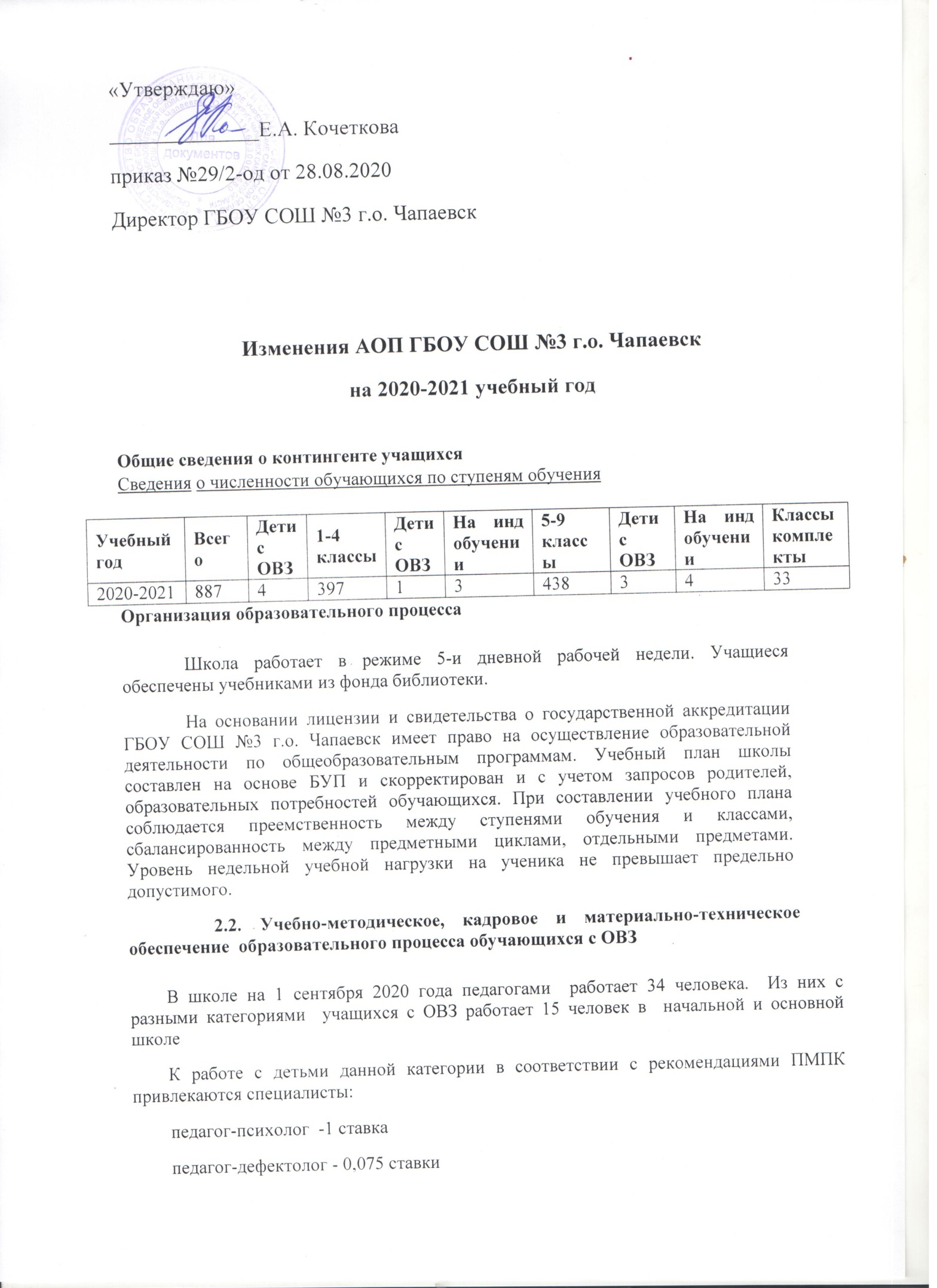 педагог-логопед – 0,150 ставкиПедагоги, работающие с детьми с ОВЗ, специального образования для работы с детьми с ОВЗ не имеют.  18 педагогов прошли курсовую подготовку по профилю работы с детьми с ОВЗ, только 7 из них работают непосредственно с детьми с ОВЗ.Таким образом, анализ кадрового состава позволяет делать вывод о том,  что требуется пересмотр системы повышения квалификации педагогов в этом направлении. Сегодня их уровень знаний в области психологических и физиологических особенностей данной категории детей повышается за счет самообразования, через организацию и проведение семинаров, мастер – классов на базе образовательного учреждения. Социально-профессиональное поле педагоговМатериально-техническое оснащение школы позволяет обеспечить организацию обучения детей с ОВЗ по общеобразовательным программам. Все предметные кабинеты оснащены ростовой мебелью, имеют освещение и тепловой режим, соответствующие санитарно-гигиеническим требованиям. В распоряжении детей спортзал, библиотека, кабинет информатики.  Для проведения углубленной трудовой подготовки учащихся по программе специального (коррекционного) VIII вида требуются специальные условия и материальные ресурсы, которых в школе недостаточно, поэтому трудовая адаптация учащихся осуществляется частично.  Условий для создания безбарьерной среды в школе нет, поэтому дети с заболеваниями опорно-двигательного аппарата обучаются на дому. Родителями данной категории детей созданы рабочие зоны для организации обучения. Все учащиеся с ОВЗ обеспечены учебниками.                       Учитывая контингент детей, обучающихся по образовательной программе коррекционно-развивающей направленности для детей с отклонениями в развитии VII вида, школа использует учебные программы по предметам и учебно-методический комплекс массовой общеобразовательной школы, т.к. специальных программ коррекционно-развивающего обучения для среднего звена, утвержденных Министерством образования и науки РФ, не существует.  Для детей с задержкой психического развития создаются условия, соответствующие их особым образовательным потребностям. Эти условия включают, в частности, индивидуальный подход, использование специальных методов работы, изменение планирования учебного материала, адаптацию требований к контрольным работам и т.д., что отражено в рабочих программах, разработанных педагогами.  Программы обучения детей с ЗПР  в основном звене адаптированы в соответствии с требованиями Программы для специальных (коррекционных) образовательных школ и классов VII вида.  Цель реализации АОП ООО (ЗПР) АОП ООО (ЗПР) направлена на формирование у обучающихся с ЗПР общей культуры, обеспечивающей разностороннее развитие их личности (нравственное, эстетическое, социально-личностное, интеллектуальное, фи Достижение поставленной цели при разработке и реализации АОП ООО (ЗПР) предусматривает решение следующих основных задач: формирование общей культуры, духовно-нравственное, гражданское, социальное, личностное и интеллектуальное развитие, развитие творческих способностей, сохранение и укрепление здоровья; обеспечение планируемых результатов по освоению выпускником основной школы целевых установок, приобретению знаний, умений, навыков, компетенций и компетентностей, определяемых личностными, семейными, общественными, государственными потребностями и возможностями обучающегося с задержкой психического развития, особыми образовательными потребностями и индивидуальными особенностями его развития и состояния здоровья; развитие личности обучающегося с задержкой психического развития в ее индивидуальности, самобытности, уникальности и неповторимости с обеспечением преодоления им трудностей сенсорно-перцептивного, коммуникативного, личностного развития, обусловленных негативным влиянием патогенного фактора, его успешной социальной адаптации и интеграции; достижение планируемых результатов освоения АОП ООО                   обучающимися с задержкой психического развития; создание коррекционно-развивающих условий, обеспечивающих обучающемуся с задержкой психического развития максимальное развитие личности, удовлетворение особых образовательных потребностей, сохранение и поддержание его физического и психического здоровья, профилактику и при необходимости коррекцию вторичных нарушений, адаптацию к новым социальным условиям; выявление и развитие способностей обучающихся с задержкой психического развития, в том числе одаренных детей, через систему клубов, секций, студий и кружков, организацию общественно полезной деятельности; организация интеллектуальных и творческих соревнований, научно-технического творчества и проектно-исследовательской деятельности, физкультурно-оздоровительной деятельности; участие обучающихся с задержкой психического развития, их родителей (законных представителей), педагогических работников и общественности в проектировании и развитии внутришкольной социальной среды. использование в образовательном процессе современных образовательных технологий деятельностного типа; технологий образования обучающихся с задержкой психического развития, определяющих пути и способы достижения ими социально желаемого уровня (результата) личностного и познавательного развития с учетом их особых образовательных потребностей; предоставление обучающимся с задержкой психического развития возможности накопления опыта самостоятельности и активности в реализации освоенных умений и навыков в урочной и внеурочной деятельности; •включение обучающихся с задержкой психического развития в процессы познания и преобразования внешкольной социальной среды .Программы обучения детей с НОДА в основном звене адаптированы в части выбора средств и методов обученияВнедрение адаптированной образовательной программы  позволит создать условия, чтобы учебно-методическое, кадровое и материально-техническое оснащение полностью способствовало реализации концепции инклюзивного образования.2.3. Характеристика контингента учащихся с ОВЗ Банк данных учащихся с ОВЗ  на 2020-2021 учебный год Психолого-педагогическая характеристика обучающихся с ЗПРОбучающиеся с ЗПР - этодети, имеющие недостатки в психологическом развитии, подтвержденные ПМПК и препятствующие получению образования без создания специальных условий. Категория обучающихся с ЗПР – неоднородная по составу группа школьников. Среди причин возникновения ЗПР могут фигурировать органическая и/или функциональная недостаточность центральной нервной системы, конституциональные факторы, хронические соматические заболевания, неблагоприятные условия воспитания, психическая и социальная депривация. Подобное разнообразие этиологических факторов обусловливает значительный диапазон выраженности нарушений — от состояний, приближающихся к уровню возрастной нормы, до состояний, требующих отграничения от умственной отсталости. Все обучающиеся с ЗПР испытывают в той или иной степени выраженные затруднения в усвоении учебных программ, обусловленные недостаточными познавательными способностями, специфическими расстройствами психологического развития (школьных навыков, речи и др.), нарушениями в организации деятельности и/или поведения. Общими для всех обучающихся с ЗПР являются в разной степени выраженные недостатки в формировании высших психических функций, замедленный темп либо неравномерное становление познавательной деятельности, трудности произвольной саморегуляции. Достаточно часто у обучающихся отмечаются нарушения речевой и мелкой ручной моторики, зрительного восприятия и пространственной ориентировки, умственной работоспособности и эмоциональной сферы.Уровень психического развития поступающего в школу ребёнка с ЗПР зависит не только от характера и степени выраженности первичного (как правило, биологического по своей природе) нарушения, но и от качества предшествующего обучения и воспитания (раннего и дошкольного). Диапазон различий в развитии обучающихся с ЗПР достаточно велик – от практически нормально развивающихся, испытывающих временные и относительно легко устранимые трудности, до обучающихся с выраженными и сложными по структуре нарушениями когнитивной и аффективно-поведенческой сфер личности. От обучающихся, способных при специальной поддержке на равных обучаться совместно со здоровыми сверстниками, до обучающихся, нуждающихся при получении начального общего образования в систематической и комплексной (психолого-медико-педагогической) коррекционной помощи. Различие структуры нарушения психического развития у обучающихся с ЗПР определяет необходимость многообразия специальной поддержки в получении образования и самих образовательных маршрутов, соответствующих возможностям и потребностям обучающихся с ЗПР и направленных на преодоление существующих ограничений в получении образования, вызванных тяжестью нарушения психического развития и неспособностью обучающегося к освоению образования, сопоставимого по срокам с образованием здоровых сверстников. Дифференциация образовательных программ начального общего образования обучающихся с ЗПР соотносится с дифференциацией этой категории обучающихся в соответствии с характером и структурой нарушения психического развития. Задача разграничения вариантов ЗПР и рекомендации варианта образовательной программы возлагается на ПМПК.АОП ООО ОВЗ адресована обучающимся с ЗПР, которые характеризуются уровнем развития несколько ниже возрастной нормы, отставание может проявляться в целом или локально в отдельных функциях (замедленный темп либо неравномерное становление познавательной деятельности). Отмечаются нарушения внимания, памяти, восприятия и др. познавательных процессов, умственной работоспособности и целенаправленности деятельности, в той или иной степени затрудняющие усвоение школьных норм и школьную адаптацию в целом. Произвольность, самоконтроль,саморегуляциявповеденииидеятельности,какправило, сформированы недостаточно. Обучаемость удовлетворительная, но часто избирательная и неустойчивая, зависящая от уровня сложности и субъективной привлекательности вида деятельности, а также от актуального эмоционального состояния.Для обучающихся с ЗПР, осваивающих АОП ООО, характерны следующие специфические образовательные потребности: -обеспечение особой пространственной и временной организации образовательной среды с учетом функционального состояния центральной нервной системы (ЦНС) и нейродинамики психических процессов обучающихся с ЗПР (быстрой истощаемости, низкой работоспособности, пониженного общего тонуса и др.); -обеспечение коррекционно-развивающей направленности обучения в рамках основных образовательных областей; -наглядно-действенный характер содержания образования; -упрощение системы учебно-познавательных задач, решаемых в процессе образования; -организация процесса обучения с учетом специфики усвоения знаний, умений и навыков обучающимися с ЗПР ("пошаговом» предъявлении материала, дозированной помощи взрослого, использовании специальных методов, приемов и средств, способствующих как общему развитию обучающегося, так и компенсации индивидуальных недостатков развития); -познавательной деятельности обучающегося, продолжающегося до достижения уровня, позволяющего справляться с учебными заданиями самостоятельно; -специальное обучение «переносу» сформированных знаний и умений в новые ситуации взаимодействия с действительностью; -необходимость постоянной актуализации знаний, умений и одобряемых обществом норм поведения; -постоянное стимулирование познавательной активности, побуждение интереса к себе, окружающему предметному и социальному миру; -использование преимущественно позитивных средств стимуляции деятельности и поведения; -комплексное сопровождение, гарантирующее получение необходимого лечения направленного на улучшение деятельности ЦНС и на коррекцию поведения, а также специальная психо-коррекционная помощь, направленная на компенсацию дефицитов эмоционального развития и формирование осознанной саморегуляции познавательной деятельности и поведения; -специальная психо-коррекционная помощь, направленная на формирование способности к самостоятельной организации собственной деятельности и осознанию возникающих трудностей, формирование умения запрашивать и использовать помощь взрослого; -развитие и отработка средств коммуникации, приемов конструктивного общения и взаимодействия (с членами семьи, со сверстниками, с взрослыми), -формирование навыков социально одобряемого поведения, максимальное расширение социальных контактов; -обеспечение взаимодействия семьи и образовательного учреждения (организация сотрудничества с родителями, активизация ресурсов семьи для формирования социально активной позиции, нравственных и общекультурных ценностей). Принципы и подходы к формированию АОП ООО (ЗПР) В основу разработки АОП ООО (ЗПР) заложены дифференцированный и деятельностный подходы. Дифференцированный подход к построению АОП ООО (ЗПР) предполагает учет их особых образовательных потребностей, которые проявляются в неоднородности по возможностям освоения содержания образования. Это обусловливает необходимость создания разных вариантов образовательной программы, в том числе и на основе индивидуального учебного плана. АОП ООО (ЗПР) создается в соответствии с дифференцированно сформулированными требованиями в ФГОС ООО обучающихся с задержкой психического развития к: структуре образовательной программы; условиям реализации образовательной программы; - результатам образования. Применение дифференцированного подхода к созданию образовательных программ обеспечивает разнообразие содержания, предоставляя обучающимся с задержкой психического развития возможность реализовать индивидуальный потенциал развития. Деятельностный подход основывается на теоретических положениях отечественной психологической науки, раскрывающих основные закономерности процесса обучения и воспитания обучающихся, структуру образовательной деятельности с учетом общих закономерностей развития детей с нормальным и нарушенным развитием. Деятельностный подход в образовании строится на признании того, что развитие личности обучающихся с задержкой психического развития младшего школьного возраста определяется характером организации доступной им деятельности (предметно-практической и учебной). Основным средством реализации деятельностного подхода в образовании является обучение как процесс организации познавательной и предметно-практической деятельности обучающихся, обеспечивающий овладение ими содержанием образования. В контексте разработки АОП ООО (ЗПР) реализация деятельностного подхода обеспечивает: придание результатам образования социально и личностно значимого характера; прочное усвоение обучающимися знаний и опыта разнообразной деятельности и поведения, возможность их самостоятельного продвижения в изучаемых образовательных областях; существенное повышение мотивации и интереса к учению, приобретению нового опыта деятельности и поведения; обеспечение условий для общекультурного и личностного развития на основе формирования универсальных учебных действий, которые обеспечивают не только успешное усвоение ими системы научных знаний, умений и навыков (академических результатов), позволяющих продолжить образование на следующей ступени, но и жизненной компетенции, составляющей основу социальной успешности. В основу формирования адаптированной основной образовательной программы основного общего образования обучающихся с задержкой психического развития положены следующие принципы: принципы государственной политики РФ в области образования (гуманистический характер образования, единство образовательного пространства на территории Российской Федерации, светский характер образования, общедоступность образования, адаптивность системы образования к уровням и особенностям развития и подготовки обучающихся и воспитанников и др.); принцип учета типологических и индивидуальных образовательных потребностей обучающихся; принцип коррекционной направленности образовательного процесса; принцип развивающей направленности образовательного процесса, ориентирующий его на развитие личности обучающегося и расширение его «зоны ближайшего развития» с учетом особых образовательных потребностей; онтогенетический принцип; принцип преемственности, предполагающий при проектировании АОП основного общего образования ориентировку на программу начального общего образования, что обеспечивает непрерывность образования обучающихся с задержкой психического развития; принцип целостности содержания образования, поскольку в основу структуры содержания образования положено не понятие предмета, а — «образовательной области»; принцип направленности на формирование деятельности, обеспечивает возможность овладения обучающимися с задержкой психического развития всеми видами доступной им предметно-практической деятельности, способами и приемами познавательной и учебной деятельности, коммуникативной деятельности и нормативным поведением; принцип переноса усвоенных знаний, умений, и навыков и отношений, сформированных в условиях учебной ситуации, в различные жизненные ситуации, что обеспечит готовность обучающегося к самостоятельной ориентировке и активной деятельности в реальном мире; принцип сотрудничества с семьей.                Для детей с ТНР, УО ГБОУ СОШ №3 г.о. Чапаевск Созданы Адаптированные основные образовательные программы на основании Примерных адаптированных основных образовательных программ (fgosreestr.ru) 2.4. Нормативно-правовая база программы  Нормативно-правовой базой образовательной программы являются: Конституция Российской Федерации; Закон Российской Федерации «Об образовании в Российской Федерации» от 29.12.2013 г. № 273-ФЗ Приказ Министерства образования и науки Российской Федерации от 06.10.2009 г. № 373 «Об утверждении и введении в действие Федерального государственного образовательного стандарта начального общего образования» (в ред. Приказов Минобрнауки России от 26.11.2010 № 1241, от 22.09.2011 № 2357, от 18.12.2012 г.  № 1060); Приказ Министерства образования и науки Российской Федерации  от 05.03.2004 г. № 1089 «Об утверждении федерального компонента государственных стандартов начального общего, основного общего и среднего (полного) общего образования»        (в ред. Приказов Минобрнауки России от 03.06.2008 № 164, от 31.08.2009 № 320, от 19.10.2009 № 427, от 10.11.2011 № 2643, от 24.01.2012 № 39, от 31.01.2012 № 69); Приказ Министерства образования и науки Российской Федерации от 30.08.2010 г. № 889 «О внесении изменений в федеральный учебный план и примерные учебные планы для образовательных учреждений Российской Федерации, реализующих программы общего образования, утвержденные приказом Министерства образования и науки Российской Федерации от 09.03.2004 г. № 1312»; Приказ Министерства образования и науки Российской Федерации от 26.11.2010 г. № 1241 «О внесении изменений в Федеральный государственный образовательный стандарт начального общего образования, утвержденный приказом Министерства образования и науки РФ от 6 октября 2009 г. № 373»; Инструктивно-методическое  письмо Министерства образования и науки Самарской области «Об организации обучения на дому по основным общеобразовательным программам обучающихся, нуждающихся в длительном лечении, а также детей-инвалидов» от 23.08.2016 №МО – 16 -19 -01/815-туПриказ Минобрнауки России от 30.08.2013 №1015 «об утверждении Порядка организации и осуществления образовательной деятельности по основным общеобразовательным программам – образовательным программам начального общего, основного общего и среднего общего образования»Приказ министерства образования и науки Самарской области от 04.09.2014 №276-од «Об утверждении Порядка регламентации и оформления отношений государственной и муниципальной образовательной организации и родителей (законных представителей) обучающихся, нуждающихся в длительном лечении, а также детей-инвалидов, осваивающих основные общеобразовательные программы на дому, в Самарской области»Примерная адаптированная основная общеобразовательная программа образования обучающихся с умственной отсталостью (интеллектуальными нарушениями) (одобрена решением федерального учебно-методического объединения по общему образованию (протокол  от 22 декабря  2015 г. № 4/15);3.2. Особенности организации учебно-воспитательного процесса школеПримерный учебный пландля индивидуального обучения по программам массовой общеобразовательной школы и для детей с задержкой психического развитияИндивидуальные учебные планы, разрабатываемые ОО для обучающихся на дому, в обязательном порядке должны включать учебные предметы из обязательных предметных областей основной образовательной программы каждого уровня, определяемые ФГОС. Планируемые результаты освоения АООП ООО (ЗПР) (далее — планируемые результаты) являются одним из важнейших механизмов реализации требований Стандарта к результатам ее освоения обучающимися с задержкой психического развития. Они представляют собой систему обобщенных личностно-ориентированных целей образования, допускающих дальнейшее уточнение и конкретизацию, что обеспечивает определение и выявление всех составляющих планируемых результатов, подлежащих формированию и оценке. В соответствии с требованиями Стандарта содержание планируемых результатов описывает и характеризует обобщенные способы действий с учебным материалом, позволяющие обучающимся с задержкой психического развития успешно решать учебные и учебно-практические задачи, в том числе задачи, направленные на отработку теоретических моделей и понятий, и задачи, по возможности максимально приближенные к реальным жизненным ситуациям. Таким образом, система планируемых результатов дает представление о том, какими именно действиями - познавательными, личностными, регулятивными, коммуникативными, преломленными через специфику содержания того или иного предмета, курса - овладеют обучающиеся с задержкой психического развития в ходе образовательного процесса. Во-первых, выделяются планируемые результаты освоения системы учебных действий в отношении опорного учебного материала, т.е. определяется учебный материал, имеющий опорный характер, служащий основой для последующего обучения. Планируемые результаты этой группы приводятся в блоке «Выпускник научится», разработанных к каждому разделу учебной программы, курса. Они ориентируют о том, какой уровень освоения опорного учебного материала ожидается от выпускников. Критериями отбора данных результатов служат: их значимость для решения основных задач образования на данной ступени обучения и необходимость для последующего обучения, а также потенциальная возможность их достижения большинством обучающихся с задержкой психического развития. Во-вторых, выделяются планируемые результаты, характеризующие систему учебных действий в отношении знаний, умений, навыков, расширяющих и углубляющих опорную систему или выступающих как пропедевтика для дальнейшего изучения данного предмета, курса. Планируемые результаты этой группы приводятся в блоке «Выпускник получит возможность научиться», (в тексте они выделяются курсивом). На уровне основного общего образования обучающихся с задержкой психического развития устанавливаются планируемые результаты освоения: В данном разделе АОП ООО (ЗПР) приводятся планируемые результаты освоения всех обязательных учебных предметов на уровни ООО, коррекционных курсов. К числу планируемых результатов освоения АОП ООО (ЗПР) относятся: личностные результаты - готовность и способность обучающихся с задержкой психического развития к саморазвитию, сформированность мотивации к учению и познанию, ценностно-смысловые установки выпускников основной школы, отражающие их индивидуально-личностные позиции, социальные компетентности, личностные качества; сформированность основ российской, гражданской идентичности; метапредметные результаты - освоенные обучающимися с задержкой психического развития универсальные учебные действия (познавательные, регулятивные и коммуникативные); предметные результаты - освоенный обучающимися с задержкой психического развития в ходе изучения учебных предметов опыт специфической для каждой предметной области деятельности по получению нового знания, его преобразованию и применению, а также система основополагающих элементов научного знания, лежащая в основе современной научной картины мира. Планируемые результаты формируются за счет реализации программ отдельных учебных предметов, курсов, модулей, программы духовно-нравственного развития и воспитания обучающихся с задержкой психического развития, программы формирования экологической культуры, здорового и безопасного образа жизни, программы коррекционной работы, программы формирования универсальных учебных действий. 1.4.Система оценки достижения планируемых результатов освоения адаптированной основной образовательной программы основного общего образования Уровень образованности обучающихся 5-9 классов определяется: -достижениями в предметных областях при овладении знаниями и умениями по учебным предметам; развитием личностных качеств в процессе познания (эмоциональной, эстетической, интеллектуальной, нравственно-волевой сферы); готовностью к решению социально-значимых задач на основе развития процессов самопознания и соблюдения нравственных норм; Достижения обучающихся 5-9 классов определяются согласно «Положению о форме , периодичности, порядке проведения текущего контроля успеваемости и проведении промежуточной успеваемости обучающихся ГБОУ СОШ №3 г.о. Чапаевск»: Формы аттестации достижений обучающихся 5-9 классов: текущая успеваемость по предметам;результаты промежуточной аттестации; экзамены государственной итоговой аттестации (выпускные). Оценка качества знаний и умений обучающихся 5-9 классов проводится в форме: плановых контрольных работ (согласно календарно-тематическому планированию по учебным предметам); стандартизированных контрольных работ в рамках промежуточной аттестации, диагностических контрольных работ; тестированиязачетов; лабораторных и практических работтворческих работ; -докладов учащихся; -реферативных работ. Итоговая аттестация выпускников 9 класса проводится на основе Федерального закона от 29.12.2012г. №273-Ф3 «Об образовании в Российской Федерации», иных нормативных актов федерального и регионального уровней, регламентирующих проведение государственной итоговой аттестации за курс основной школы. №  Класс  вид ПрограммаПрограммаИнвалидыОбучающиеся  на дому№  Класс  вид адаптированная общеобразовательнаяИнвалидыОбучающиеся  на дому1 1ТНР5.11128ЗПРда1138УО7.1148НОДА111Всего  13134№ п/пПредметколичество часов в неделюколичество часов в неделюколичество часов в неделюколичество часов в неделюколичество часов в неделюколичество часов в неделюколичество часов в неделюколичество часов в неделюколичество часов в неделюколичество часов в неделюколичество часов в неделю№ п/пПредмет12345678910111Русский язык и литература5554543,52222,52Иностранный язык1,51,5111113Математика32232,52,5222224История и обществознание0,50,5111122,55Природоведение 110,50,56География111117Биология0,511110,58Химия11119Физика0,511,522,510Черчение0,511изобразительное искусство-искусство0,50,50,50,50,50,50,50,50,50,50,512физическая культура0,50,50,50,50,50,50,50,50,50,50,511ИТОГО999911111111121313